ЛИСД – 01						ЛОКАЛНИ ИЗБОРИ СМЕДЕРЕВО 2023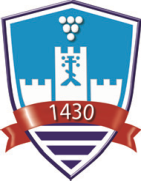 ГРАДСКА ИЗБОРНА КОМИСИЈАГРАДА СМЕДЕРЕВА ИЗБОРНА ЛИСТАКАНДИДАТА ЗА ОДБОРНИКЕ СКУПШТИНЕ ГРАДА СМЕДЕРЕВА                                 Група грађана МИСЛИМО ДРУГАЧИЈЕ(назив подносиоца изборне листе: регистрована политичка странка –коалиција политичких странака - група грађана)подноси Градској изборној комисији града Смедерева Изборну листу:Андреја Павловић Профа – МИСЛИ ДРУГАЧИЈЕ(назив изборне листе, са именом и презименом лица носиоца изборне листе ако је одређен)за изборе за одборнике Скупштинеграда Смедерева, расписане за 17. децембар 2023. године.Кандидати за одборнике су:Ова изборна листа доставља се у писаној и електронској форми, а уз њу се обавезно достављају:1) писменасагласностсвакогкандидатазаодборникадаприхватакандидатуру, на ОбрасцуЛИСД – 02, ЛОКАЛНИ ИЗБОРИ СМЕДЕРЕВО 2023, ГИК-ЛИСД23;2) исправаоочитанојличнојкартисамикроконтролером (чипом), односнофотокопијаличнекартебезмикроконтролеразасвакогкандидатазаодборника; 3) 800 оверених изјава бирача који подржавају изборну листу, на Обрасцу ЛИСД – 03, ЛОКАЛНИ ИЗБОРИ СМЕДЕРЕВО 2023, ГИК-ЛИСД23;4) списакбирачакојисупотписалиподнетеизјаведаподржавајуизборнулистууелектронскомоблику,на Обрасцу ЛИСД – 04, ЛОКАЛНИ ИЗБОРИ СМЕДЕРЕВО 2023, ГИК-ЛИСД23;5) писменасагласностносиоцалистедасеуназивуизборнелистеупотребињеговоличноиме, којасадржињеговоиме, презиме, ЈМБГ, местоиадресупребивалиштаакоизборналистаусвомназивусадржињеговоличноимеиакооннијепотписаодругидокументкојисепредајеузизборнулисту, ачијесепотписивањесматрадавањемсагласностидасењеговоличноимеупотребиуназивуизборнелисте; 6) писменасагласностправноглицадасеуназивуизборнелистеупотребињеговназив, којасадржиназивиседиштеправноглицакојетусагласностдаје; 7) овлашћењедасеуимеполитичкестранкеподнесеизборналистаакојенеподносизаступникуписануРегистарполитичкихстранака, којеседајеуписменомоблику, акојесадржииме, презиме, ЈМБГ, местоиадресупребивалиштаовлашћеноглица; 8) коалициониспоразумакоизборнулиступодносикоалиција; 9) овлашћењедасеуимеполитичкестранкезакључикоалициониспоразумакоганијезакључиозаступникуписануРегистарполитичкихстранака, којеседајеуписменомоблику, акојесадржииме, презиме, ЈМБГ, местоиадресупребивалиштаовлашћеноглица; 10) споразумообразовањугрупеграђанаакоизборнулиступодносигрупаграђана; 11) писменасагласностдасеуназивукоалиције, односногрупеграђанаупотребиличноимефизичкоглицаилиназивправноглица, којасадржииме, презиме, ЈМБГ, местоиадресупребивалиштафизичкоглица, односноназивиседиштеправноглицакојетусагласностдајеакокоалиција, односногрупаграђанаусвомназивусадржиличноиметоглица, односноназивтогправноглицаиакотофизичколиценијепотписалонекидокументкојисепредајеузизборнулисту, ачијесепотписивањесматрадавањемсагласностидасењеговоличноимеупотребиуназивукоалиције, односногрупеграђана.ПОСЕБНА НАПОМЕНА: Бирачможепотписомподржатисамоједнуизборнулисту.Акоподносилацизборнелистепредавећибројважећихписменихизјавабирачадаподржавајутуизборнулистуодоногбројакојимујепотребанзапроглашењеизборнелисте, изборнакомисијаузимауобзирсамоонајбројпотписакојијепотребанзапроглашењеизборнелистеитопоазбучномредоследупрезименабирачакојисупотписалиизјаведаподржавајуизборнулисту. Забирачечијеписменеизјаведаподржавајуизборнулистунисуузетеуобзир, сматраседанисуподржалитуизборнулистуињиховеписменеизјаведаподржавајунекудругуизборнулистумогусеузетиуобзирприликомодлучивањаодругојизборнојлисти.На изборној листи мора бити најмање 40% припадника мање заступљеног пола, тако да међу сваких пет кандидата по редоследу на листи (првих пет места, других пет места и тако до краја) морају бити три припадника једног и два припадника другог пола.Подносилац изборне листе који намерава да стекне положај политичке странке или коалиције политичких странака националних мањина дужан је да приликом подношења изборне листе достави и писани предлог да му се при проглашењу изборне листе утврди положај политичке странке националне мањине, односно коалиције политичких странака националних мањина.Изборнакомисијаможепрогласитиизборнулистунационалнемањинеакоподносилацизборнелистедоставибројпотписанихиоверенихизјавабирачадаподржавајуизборнулистукојиједвострукомањиодбројакојисетражипоопштимправилимаовогзакона.Изјава о коришћењу средстава из јавних извора за покриће трошкова изборне кампање доставља се приликом подношења изборне листе, члан 21. Закона о финансирању политичких активности („Службени гласник Републике Србије“, број 14/2022).Ако изобрну листу подноси коалиција, у изборној листи се за сваког кандидата за одборника наводи пун или скраћени назив политичке странке која га је кандидовала.Број:УСмедереву,24.11.2023.године(датум)Подносилац изборне листеРед. бројИме ПрезимеЈМБГЗанимањеМесто и адреса пребивалиштаСтраначка припадност1 Андреја ПавловићДипломирани математичарСмедерево2 Саша НешићДипломирани машински инжењерСмедерево3 Звонко ЦвитанДиломирани машински инжењерСмедерево4 Мирослава ЈевтићДоктор медицине - интернистаСмедерево5 Јелена МаринковићДипломирани економистаВраново, Смедерево6 Дарко БојковићДипломирани инжењер прехрамбене технологије Смедерево7 Марко КлашњаМенаџер продајеСмедерево8 АлександарВасићПољопривредникМихајловац, Смедерево9 МаријаМанићТекстилни техничарСмедерево10 Мина ЂорђевићВиши спортски тренерСмедерево11 НенадМаксићМастер рукометни тренерСмедерево12 ЗоранТодоровићВиши кошаркашки тренерСмедерево 13 БобанПанићПрофесор физичке културеСмедерево14 Мирјана ЦеслицкиПензионерСмедерево15 Ана КрстићДипломирани економистаСмедерево16 ПредрагЈовановићДипломирани машински инжењер у пензијиСмедерево17 ВладанРадановићСтруковни инжењер саобраћајаСмедерево18 Владимир ЋирковићКомерцијалистаСмедерево19 Милка ГајићПриватник у пензијиСмедерево20 БиљанаСтојадиновПредузетникСмедерево2122232425262728293031323334353637383940414243444546474849505152535455565758596061626364656667686970Андреја Павловић(Име и презиме)(ЈМБГ)Смедерево(Место и адреса пребилавишта)(Број телефона)(Адреса за пријем електронске поште)(Потпис лица које подноси изборну листу)